عضوية لجنة التنفيذ والامتثال على النحو المشار إليه في الفقرة ٣ من المادة ١٥مذكرة من الأمانة1 -	بموجب الفقرة ١ من المادة ١٥ من اتفاقية ميناماتا بشأن الزئبق، المتعلقة بلجنة التنفيذ والامتثال، أنشأت الأطراف في الاتفاقية لجنة بصفة هيئة فرعية تابعة لمؤتمر الأطراف، لتعزيز تنفيذ واستعراض الامتثال لجميع أحكام هذه الاتفاقية.2 -	وتنص الفقرة ٣ من المادة نفسها على أن تتألّف اللجنة من 15 عضواً، ترشحهم الأطراف وينتخبهم مؤتمر الأطراف مع إيلاء المراعاة الواجبة للتمثيل الجغرافي العادل استناداً إلى المناطق الخمس للأمم المتحدة؛ وأن يُنتَخَب الأعضاء الأوائل في الاجتماع الأول لمؤتمر الأطراف، وبعد ذلك وفقاً للنظام الداخلي للجنة الذي يقره مؤتمر الأطراف في اجتماعه الثاني. وتنص الفقرة 3 أيضاً على أن يكون لأعضاء اللجنة اختصاص في ميدان ذي صلة بهذه الاتفاقية ويعكس توازناً مناسباً في الخبرات.الإجراء الذي يُقترح أن يتخذه مؤتمر الأطراف2 -	استناداً إلى الترشيحات التي قدمتها الأطراف، قد يود مؤتمر الأطراف أن ينتخب الأعضاء الأوائل في لجنة التنفيذ والامتثال، وأن يعتمد مقرراً على غرار الوارد في مرفق هذه المذكرة.المرفقمشرع المقرر ا م-1/[xx]: عضوية لجنة التنفيذ والامتثال على النحو المشار إليه في الفقرة ٣ من المادة ١٥إن مؤتمر الأطراف،ينتخب، وفقاً للفقرة ٣ من المادة ١٥ من اتفاقية ميناماتا بشأن الزئبق، الأشخاص التالية أسماؤهم أعضاء في لجنة تعزيز تنفيذ جميع أحكام هذه الاتفاقية واستعراض الامتثال لها:من منطقة أفريقيا: [يستكمل]من منطقة آسيا والمحيط الهادئ: [يستكمل]من منطقة شرق ووسط أوروبا: [يستكمل]من منطقة أمريكا اللاتينية والبحر الكاريبي: [يستكمل]من دول أوروبا الغربية ودول أخرى: [يستكمل]____________MCالأمم المتحدةالأمم المتحدةUNEP/ MC/COP.1/10Distr.: General13 April 2017ArabicOriginal: Englishبرنامج الأمم المتحدة للبيئة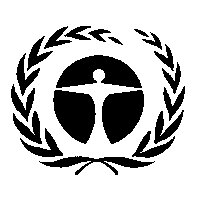 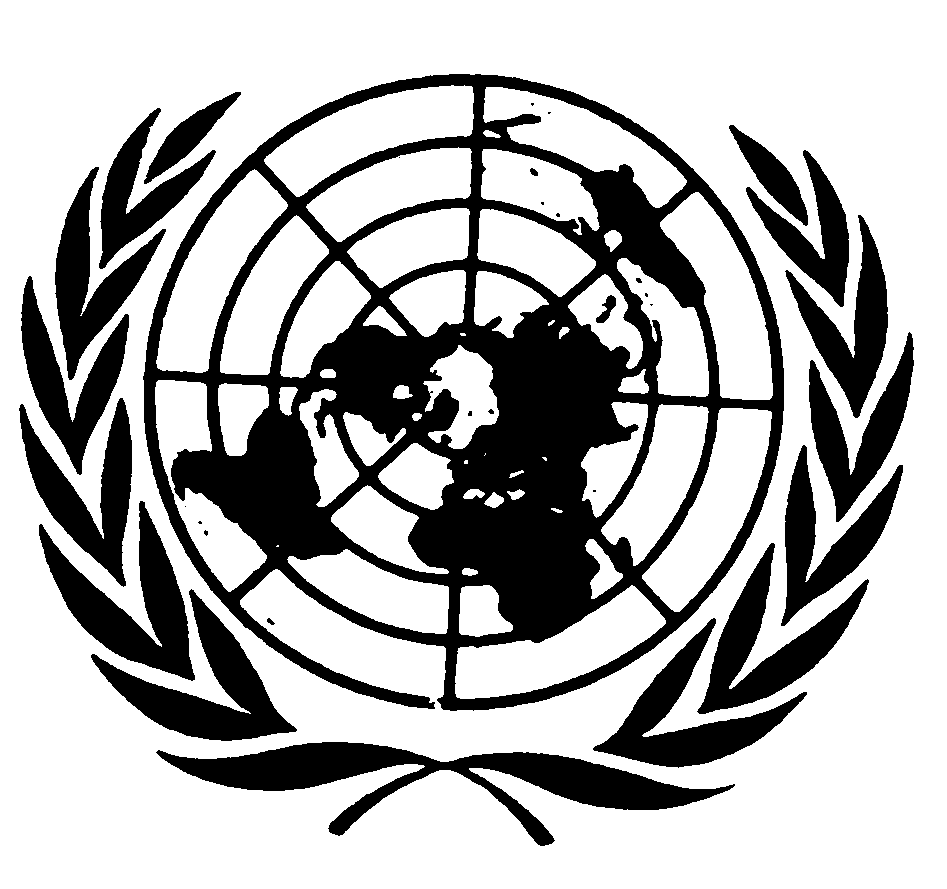 مؤتمر الأطراف في اتفاقية ميناماتا بشأن الزئبقالاجتماع الأولجنيف، 24-29 أيلول/سبتمبر 2017البند 5 (أ) ’5‘ من جدول الأعمال المؤقت*مسائل تعرض على مؤتمر الأطراف لكي يتخذ إجراءً بشأنها في اجتماعه الأول: مسائل تنص عليها الاتفاقية: عضوية لجنة التنفيذ والامتثال على النحو المشار إليه في الفقرة ٣ من المادة ١٥